Дошкільний навчальний заклад №26Прилуцької міської радиЧернігівської областіПортфоліо Московченко                     Тетяни                               Олексіївни,                                                                                                                                                                                                                                                                                                                             вихователя - методиста 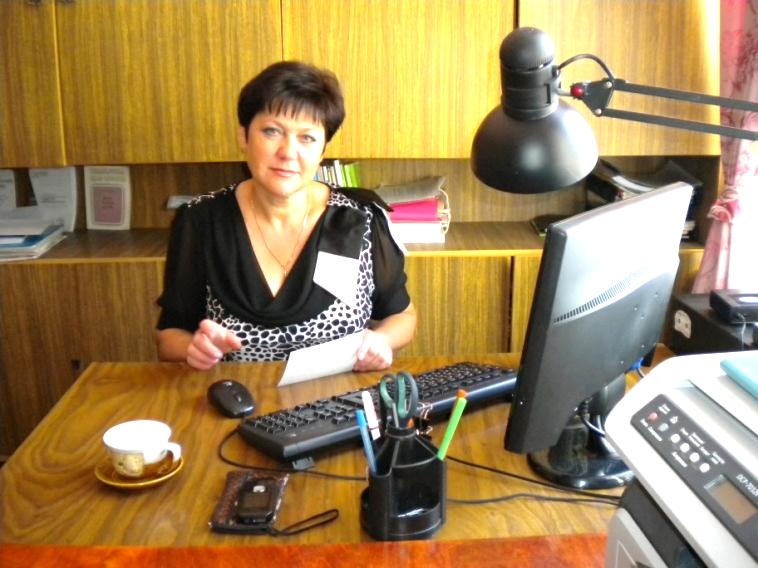 Моє життєве кредо:                                                  «Жити  вчинками, а не ідеями!»Моє педагогічне кредо:                       «Від цікавого  - до обов’язкового»Зміст портфоліоБудемо знайомі …………………………………………………………   3Мої нагороди……………………………………………………………    5Моє педагогічне есе………………………………………………………7Проблема, над якою працюю……………………………………………9Використання інноваційних методів у роботі з дітьми……………   11Науково-методичний репортаж:Участь у роботі міського методичного центру…………………13Участь у роботі методичної служби ДНЗ………………………   15Творчий доробок……………………………………………………….      17Мої видання……………………………………………………………….  19Мої публікації у фахових виданнях, сайті ДНЗ………………………   21Моя фотогалерея…………………………………………………….......    23Додатки до портфоліо……………………………………………………   27Будемо знайоміДата народження: 6 липня 1960 р.Освіта: вища1978рік – Прилуцьке педагогічне училище за спеціальністю «Дошкільне виховання». Кваліфікація:вихователь дітей дошкільного віку1991рік – Харківський державний педагогічний інститут ім.. Г.С.Сковороди за спеціальністю «Українська мова та література»Професійний шлях: дошкільний навчальний заклад №26,Вихователь – методист  з 1995 рокуПедагогічний стаж: 36 роківПосада: вихователь - методистКваліфікаційна категорія: «спеціаліст  вищої категорії», педагогічне звання « старший вихователь»Курси підвищення кваліфікації : При Чернігівському обласному інституті післядипломної освіти педагогічних кадрів з 20 лютого  по 11 травня 2012 року. Посвідчення № 24 від 11.05.2012 року.Тема творчої роботи: «Інноваційні форми роботи з педкадрами»Відомості про атестацію:2011 р. – відповідає  раніше присвоєній кваліфікаційній категорії « спеціаліст вищої категорії», присвоїти педагогічне звання « старший вихователь»Проблема, над якою працювала:    «Інноваційні форми роботи з педкадрами»                                                                                                                                                                                                                                                                                                                        3Мої нагороди                                                                                                          5Моє педагогічне есе.     …Минув ще один  робочий день. Що нового він приніс мені? Чи зуміла я залучити своїх колег до цікавих справ, спільної взаємодії? Чи переконала я вихователя у вирішенні проблемного для неї питання?..       Перегортаючи сторінки ділової документації, портфоліо, фахових видань вкотре перевіряю слушність моїх методів роботи з колективом педагогів; шукаю відповіді на численні запитання; аналізую свою діяльність і намагаюся знайти причини можливих невдач, радію своїм маленьким перемогам, вдало проведеним заходам, що дозволили колегам подолати елементи неорганізованості, байдужого ставлення до проблем дошкільної освіти. Адже вважаю, що завдання вихователя – методиста полягає в тому, щоб своєчасно оцінити і правильно спрямувати, підтримати,  не дати погаснути вогнику, а інколи ледь жевріючій вуглинці інтересу, творчості серед проблем сьогодення сучасного дошкілля.          Мої колеги – найкращі, за своєю природою: діяльні і енергійні, по дитячому допитливі і відповідальні і мені немає перешкод, щоб пробудити у них бажання до свідомої корисної діяльності. Як важливо дати педагогам можливість відчути себе творцями спільної справи оновлення дошкільної освіти задля інших; зберегти прагнення педагога до подолання «не знаю», «не можу», щоб він проявив потрібні зусилля, звичайне; буденне, обов᾽язкове – зробив захоплюючим, важке і малозрозуміле – доступним; навчити працювати поруч, не заважаючи один одному,а навпаки – підтримуючи, допомагаючи, щоб створити сучасне діюче педагогічне товариство.       Вважаю, щоб досягти успіху на освітянській ниві треба оцінювати свою роботу з позицій завтрашнього дня. Від цікавого до обов᾽язкового – такий шлях інноваційного розвитку  освітньо – виховної роботи дошкільного закладу. Інакше неможливо ставити перед собою нові завдання, знаходити ефективні засоби організації методичної служби, удосконалювати власну майстерність.                                                                                                                                                 7Питання, над яким  працюю:«Інноваційні підходи до організації методичної роботи в дошкільному закладі»Початок роботи: 2011  рік Мета: удосконалювати рівень власної професійної компетентності; процесу особистісного росту, самовдосконалення.           Оптимізувати роботу педагогів для забезпечення комплексно – ефективної їх діяльності з дошкільниками.           Спрямовувати їх на інноваційні пошуки ефективної освітньо – розвивальної роботи з дітьми, до здатності до творчого, нестандартного розв᾽язання професійних завдань.            Створити умови для  впровадження гуманістичної моделі сучасного творчого педагога в умовах дошкільного закладу.Завдання:   Оновити старі форми роботи з педкадрами та дошкільниками з метою підвищення якості дошкільної освітиМетодично забезпечити інноваційну діяльність педагогівСтимулювати видавничу діяльність педагогів та поширення їх інноваційного досвіду  та здобутків у фахових виданняхЗабезпечити змістове наповнення тематичного планування освітньо – виховної роботи  за допомогою технології проектування                                                                                                                                9Використання інноваційних технологій у днзПсихолого – педагогічне проектування. Т. Піроженко, доктор психологічних наук, професор, завідувач лабораторії психології дошкільника Інститут психології ім.. Г. Костюка НАПН УкраїниТРВЗ. Г. Альтшуллер, винахідник, письменник, РосіяКольоротерапія. Автор: Хайнц Шігл, німецький лікарКазкотерапія. Т.Д. Зінкевіч - Євстигнєєва, доктор психології, ректор Інституту казкотерапії, психолог, психотерапевт.«Школа ейдетики», автор-розробник  І. МатюгінДля вирішення проблеми модернізації фізичного розвитку та  створення сприятливих умов для зміцнення здоров’я дітей   впроваджуємо:Театр фізичного виховання дошкільників. Автор:М. Єфименко, кандидат педагогічних наук, м. ОдесаСистема Хатха – йоги. Свами СватмарамСпелеотерапія.  Доктор Карл Герман Шпаннагель                                                                                                                                                    11Науково - методичний репортаж:1 Участь у роботі міського методичного центру                                                            132 Участь у роботі методичної службидошкільного навчального закладу                                                                                                              15                                                                                                                                                                                                                                                Творчий доробок                                                                                                                      17Мої виданняЗубко Тетяна Анатоліївна, методист міського методичного центру управління освіти Прилуцької міської ради;Московченко Тетяна Олексіївна, вихователь-методист ДНЗ № 26, керівник творчої групи вихователів-методистів дошкільних навчальних закладів м. Прилуки.«ДИТИНА ЗАМОВЛЯЄ РОЗВИТОК»Методичні рекомендації педагогам ДНЗщодо планування освітньо-виховного процесуза програмою виховання і навчання дітей від 2 до 7 років «Дитина», 2014 р.                                                                                                                     19Мої публікації у фахових виданнях,сайті днзhttp://priluki_dnz26.klasna.com/Газета «Розкажіть онуку» №8 2010 р. блочно – тематичне планування за програмою «Зернятко»Бібліотечка вихователя дитячого садка № 9-10  2011 р. Практико – орієнтовний проект «Здорова дитина»                                                                                                                                                  21Моя фотогалерея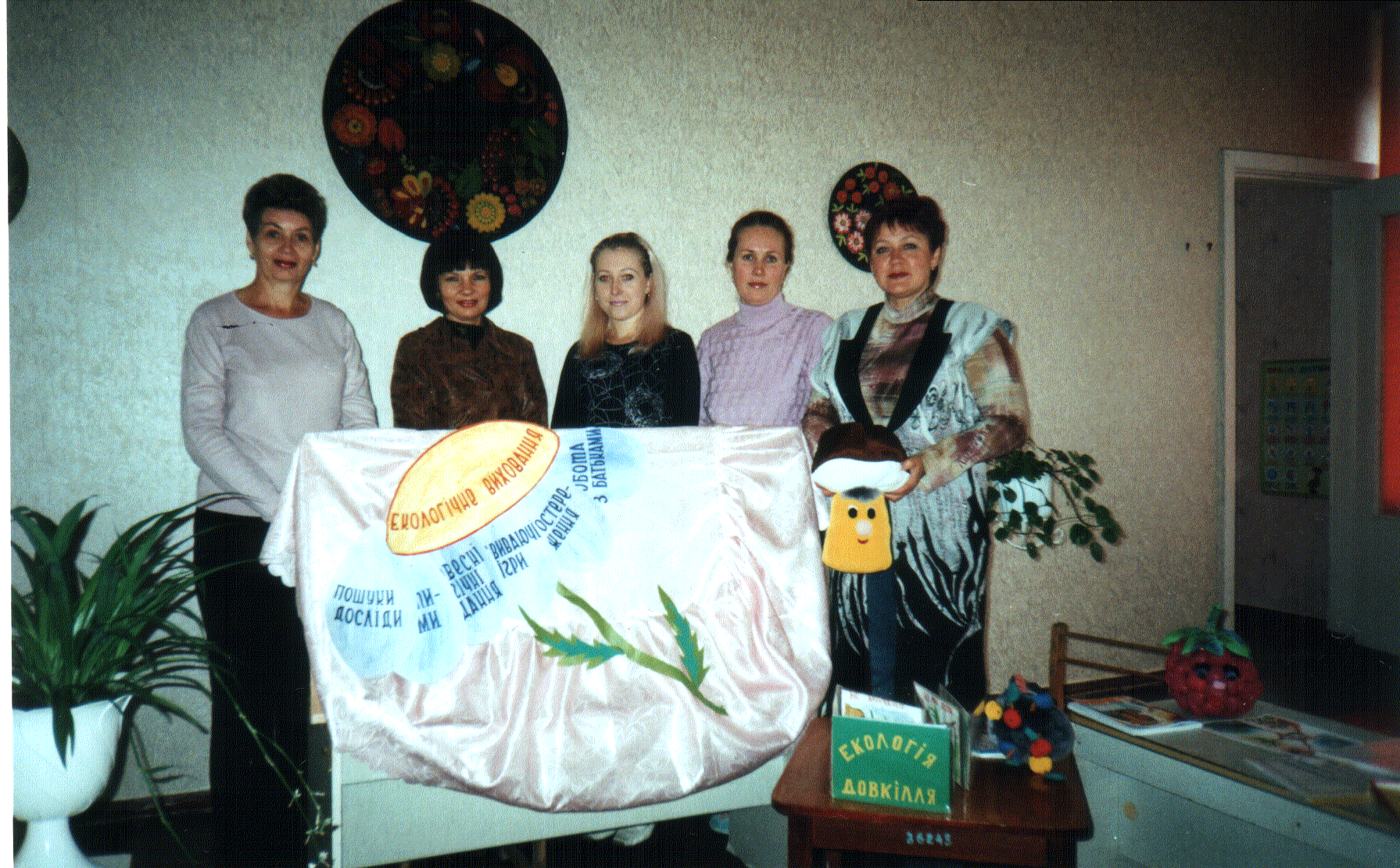 Семінар – практикум «Від екології душі до екології природи», 2011 р.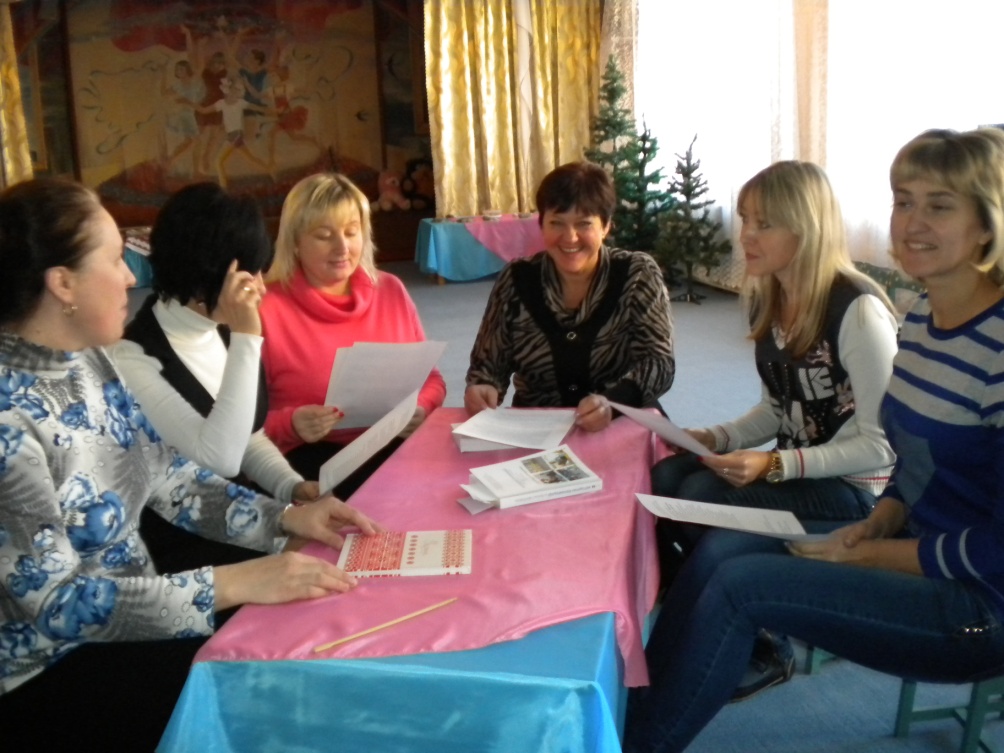 Тренінг «Ми схожі – ми різні», 2012 р.                                                                                                                      23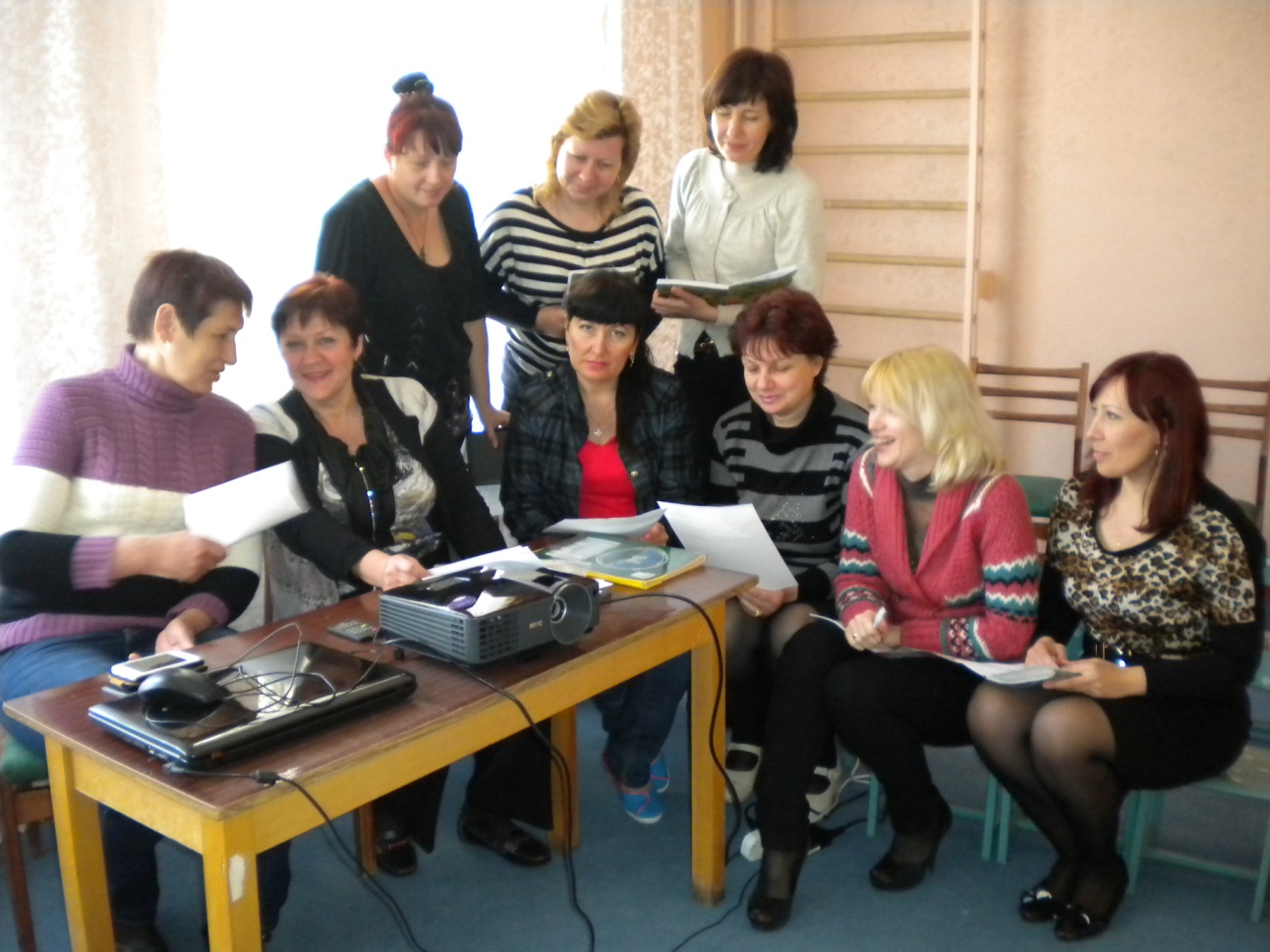 Творча група з питання: «Методичний супровід програми виховання і навчання дітей «Дитина», 2013 р.                                                                                           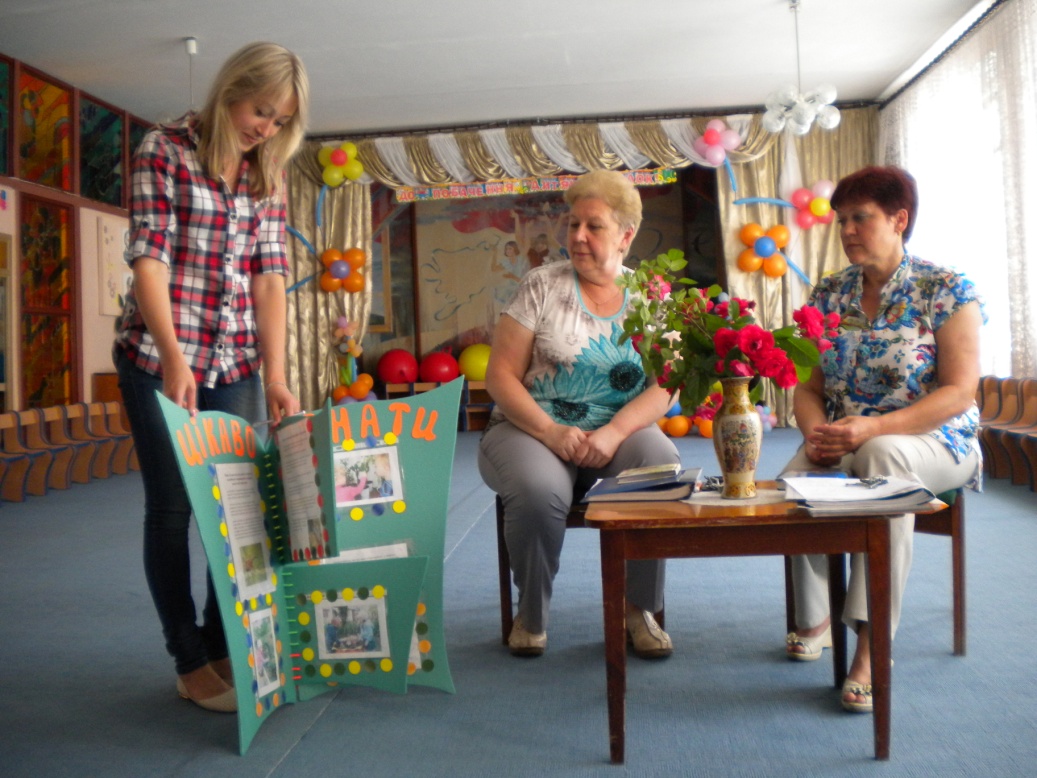 Педагогічна рада, 2014 р.                                                                            252010Переможець І етапу  Всеукраїнського конкурсу «Країна довкілля запрошує» за творчу розробку . Проект «Здорова дитина»2011Всеукраїнський конкурс «Розвивальне середовище дошкільного закладу».   Диплом  міжнародного центру фінансово – економічного розвитку Освіта2012Почесна грамота управління освіти Прилуцької міської ради за підсумками 2011 – 2012 н.р.2011 – 2012 н.р.Керівник міського методичного об'єднання вихователів дітей раннього вікуЕкологічний марафон. Презентація досвіду роботи дошкільного закладу2012 – 2013 н.р.Керівник міського методичного об'єднання вихователів дітей молодшого дошкільного вікуМетодичне об᾽єднання вихователів – методистів днз міста з         питання: «Мультипрезентація. ІКТ у дошкільному закладі»2013-2014 н. р.Керівник міського методичного об'єднання вихователів дітей середнього дошкільного вікуКерівник міської творчої групи вихователів-методистів з проблеми “Методичний супровід програми виховання і навчання дітей від двох до семи років “ДИТИНА” 2014-2015 н. р.2011 – 2012 н.р.День педагогічної майстерностіДень відкритих дверейСемінар-практикум  з питання: Сучасні підходи до зміцнення і збереження здоров᾽я дітей в умовах дошкільного закладСемінар – практикум  з питання: Формування духовних цінностей дошкільниківТренінг «Ми схожі – ми різні»Педагогічний факультатив «Крок за кроком» / для молодих спеціалістів/Вісник педагога / інформаційно – педагогічна служба /Міжнародний День рідної мови2012-2013 н. р.Творча група з питання: «Навчання ХХІ століття. ІКТ-компетентність педагогів»День відкритих дверейДень педагогічної майстерності.Педагогічний факультатив «Крок за кроком» / для молодих спеціалістів/Вісник педагога / інформаційно – педагогічна служба /Міжнародний День рідної мовиДень доброти2013 – 2014 н.р.День відкритих дверейДень педагогічної майстерності.Тиждень молодого вихователяВісник педагога / інформаційно – педагогічна служба /Міжнародний День рідної мовиСемінар-практикум з питання:»Доброта людської душі»Творча група з питання: «Методичний супровід програми виховання і навчання дітей «Дитина»2014 – 2015 н.р.1Тематичний тиждень «І живу я в Україні, і з неї я родом» за технологією П320092Практико-орієнтовний проект «Здорова дитина» за технологією П320093Практико-орієнтовний проект «Вивчення і впровадження Базової програми «Я у Світі» за технологією П320094Перспективне та календарне планування за Базовою програмою «Я у Світі»20105Перспективне та календарне планування за  програмою «Дитина»2013